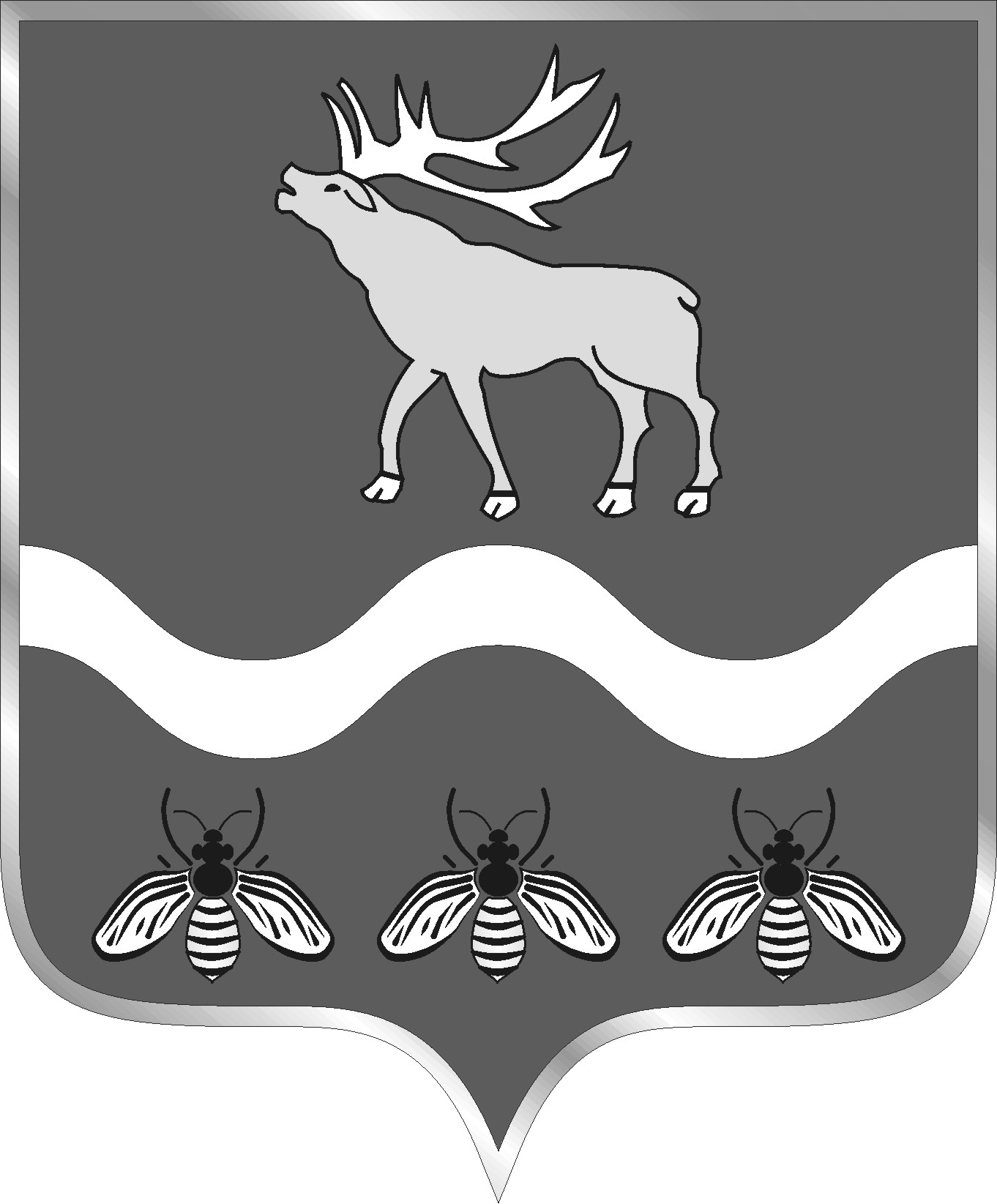 АДМИНИСТРАЦИЯНОВОСЫСОЕВСКОГО СЕЛЬСКОГО ПОСЕЛЕНИЯЯКОВЛЕВСКИЙ МУНИЦИПАЛЬНЫЙ РАЙОНПОСТАНОВЛЕНИЕ09 ноября 2018 года		      с. Новосысоевка				№ 89 	«О назначении публичных слушаний  по обсуждению проекта  бюджета на 2019 год»В соответствии со ст. 28, ст. 36, ст. 52, Федерального Закона от 06.10.2003 г. № 131-ФЗ «Об общих принципах организации местного самоуправления в Российской Федерации», Положением о публичных слушаниях в Новосысоевском сельском поселении, принятым решением муниципального комитета Новосысоевского сельского поселения № 93 от 08 августа 2007 года, ст. 50, ст.35 п. 7 Устава Новосысоевского сельского поселения,ПОСТАНОВЛЯЮ:Назначить по инициативе Главы Новосысоевского сельского поселения публичные слушания по  проекту бюджета Новосысоевского сельского поселения  на 2019 год на 29 ноября 2018 года (приложение 1,2,3).Определить место проведения публичных слушаний - здание администрации Новосысоевского сельского поселения время проведения  - 11 часов.Установить, что предложения от граждан и юридических лиц принимаются Главой Новосысоевского сельского поселения в письменном виде по адресу: с. Новосысоевка, ул. Кооперативная, 20А со дня  опубликования по 28 ноября 2018 года.Определить, что право участвовать в публичных слушаниях имеют граждане, обладающие избирательным правом, проживающие на территории Новосысоевского сельского поселения, и представители организаций, учреждений, расположенных на территории Новосысоевского сельского поселения.Сформировать организационный комитет по учету и обработке замечаний и предложений по проекту бюджета  Новосысоевского сельского поселения на 2019 год, поступающих от населения и общественных организаций в количестве четырех человек, в состав которой включить от администрации Новосысоевского сельского поселения Лутченко А.В. – Глава Новосысоевского сельского поселения -  председатель организационного комитета, Дубовик О.А. – главный специалист-  главный бухгалтер администрации, от  муниципального комитета Новосысоевского сельского поселения Моор Г.В. – депутата муниципального комитета Новосысоевского сельского поселения, Казанцеву Т.Г. - депутата муниципального комитета Новосысоевского сельского поселения.Разместить объявления  о времени, месте, порядке подачи замечаний и предложений по проекту  бюджета Новосысоевского сельского поселения на 2019 год для ознакомления жителей поселения, в организациях и предприятиях, библиотеке, МКУКС «КДЦ» и иных общественных местах, расположенных на территории Новосысоевского сельского поселения, а также на сайте администрации поселения http://новосысоевское.рф/ с 09 ноября 2018 года (приложение 4).Опубликовать настоящее постановление и проект бюджета Новосысоевского сельского поселения на 2019 год в печатном общественно-информационном  издании «Новости поселения» Настоящее постановление вступает в силу со дня его принятия.Приложение  4УВАЖАЕМЫЕ    ГРАЖДАНЕ!В соответствии с Постановлением Главы Новосысоевского сельского поселения (№ 89 от 09 ноября 2018 года), 29 ноября 2018 года в 11 часов, в здании Администрации Новосысоевского сельского поселения по адресу: с. Новосысоевка, ул. Кооперативная 20А, проводятся публичные слушания по обсуждению проекта бюджета Новосысоевского сельского поселения на 2019 год. С проектом бюджета Вы можете ознакомиться на сайте администрации поселения http://новосысоевское.рф/, а также в Администрации поселения, в библиотеке, МКУКС «КДЦ» с. Новосысоевка.	Ваши предложения по проекту бюджета принимаются в письменном виде по адресу  Администрация Новосысоевского сельского поселения (с.Новосысоевка, ул. Кооперативная 20а) главным специалистом Бабюк Н.Ю. в рабочие дни с 9.00 до 13.00 и с 14.00 до 17.00., тел. 94-3-33 до 28 ноября 2018 года.	                                  Администрация поселенияГлаваА.В. ЛУТЧЕНКО Новосысоевского сельского поселенияподписьрасшифровка подписи